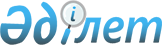 Об утверждении Правил регистрации и учета государственных и гарантированных государством займов, займов под поручительство государства, государственных гарантий, государственных гарантий по поддержке экспорта и поручительств государстваПостановление Правительства Республики Казахстан от 20 июля 2010 года № 739.
      Сноска. Заголовок в редакции постановления Правительства РК от 02.07.2019 № 462.
      В соответствии с Бюджетным кодексом Республики Казахстан Правительство Республики Казахстан ПОСТАНОВЛЯЕТ:
      Сноска. Преамбула - в редакции постановления Правительства РК от 04.03.2024 № 147 (вводится в действие после дня его первого официального опубликования, но не ранее 25.03.2024).


      1. Утвердить прилагаемые Правила регистрации и учета государственных и гарантированных государством займов, займов под поручительство государства, государственных гарантий, государственных гарантий по поддержке экспорта и поручительств государства.
      Сноска. Пункт 1 в редакции постановления Правительства РК от 02.07.2019 № 462.


      2. Признать утратившими силу:
      1) постановление Правительства Республики Казахстан от 31 декабря 2004 года № 1467 "Об утверждении Правил регистрации и учета государственных и гарантированных государством займов, займов под поручительство государства Республики Казахстан" (САПП Республики Казахстан, 2004 г., № 51, ст. 687);
      2) постановление Правительства Республики Казахстан от 7 ноября 2006 года № 1062 "О внесении изменений и дополнений в постановление Правительства Республики Казахстан от 31 декабря 2004 года № 1467" (САПП Республики Казахстан, 2006 г., № 41, ст. 450).
      3. Настоящее постановление вводится в действие по истечении десяти календарных дней со дня первого официального опубликования. Правила регистрации и учета государственных и гарантированных государством займов, займов под поручительство государства, государственных гарантий, государственных гарантий по поддержке экспорта и поручительств государства
      Сноска. Заголовок в редакции постановления Правительства РК от 02.07.2019 № 462. 1. Общие положения
      1. Настоящие Правила регистрации и учета государственных и гарантированных государством займов, займов под поручительство государства, государственных гарантий, государственных гарантий по поддержке экспорта и поручительств государства (далее – Правила) разработаны в соответствии с подпунктом 4) пункта 1 статьи 203, статьями 219, 225-5 и 232 Бюджетного кодекса Республики Казахстан и определяют порядок регистрации и учета государственных и гарантированных государством займов, займов под поручительство государства, государственных гарантий, государственных гарантий по поддержке экспорта и поручительств государства.
      Сноска. Пункт 1 - в редакции постановления Правительства РК от 04.03.2024 № 147 (вводится в действие после дня его первого официального опубликования, но не ранее 25.03.2024).


      2. Учет государственных и гарантированных государством займов, займов под поручительство государства, государственных гарантий и поручительств государства ведется в целях осуществления мониторинга и управления государственным и гарантированным государством долгом, мониторинга долга по поручительствам государства для выполнения государственных функций.
      Учет государственных гарантий по поддержке экспорта ведется в целях осуществления мониторинга гарантированного государством обязательства по поддержке экспорта в порядке, определяемом центральным уполномоченным органом по исполнению бюджета, по согласованию с центральным уполномоченным органом по государственному планированию.
      Для ведения учета государственного и гарантированного государством долга, долга по поручительству государства осуществляется регистрация государственных и гарантированных государством займов, займов под поручительство государства, государственных гарантий, государственных гарантий по поддержке экспорта и поручительств государства, путем присвоения регистрационных и порядковых (в случае выпуска эмиссионных ценных бумаг) номеров и внесения сведений в соответствующие реестры.
      Сноска. Пункт 2 в редакции постановления Правительства РК от 02.07.2019 № 462.


      3. Реестры ведутся в журнале регистрации и/или базе данных.
      Пронумерованный и прошнурованный журнал регистрации, скрепленный печатью и подписью руководителя структурного подразделения центрального уполномоченного органа по исполнению бюджета, ответственного за ведение реестра, содержит следующие информации:
      1) дату регистрации;
      2) регистрационный номер;
      3) наименование и номер документа;
      4) фамилию, имя, отчество и подпись ответственного лица.
      База данных представляет собой автоматизированную информационную систему сбора, обработки и хранения информации.
      4. Регистрация и учет государственных и гарантированных государством займов, займов под поручительство государства, государственных гарантий, государственных гарантий по поддержке экспорта и поручительств государства осуществляются центральным уполномоченным органом по исполнению бюджета.
      Сноска. Пункт 4 в редакции постановления Правительства РК от 02.07.2019 № 462.


      5. Регистрации и учету подлежат:
      1) государственные займы Республики Казахстан (далее – государственные займы), привлекаемые:
      Правительством Республики Казахстан;
      Национальным Банком Республики Казахстан (далее – Национальный Банк);
      местными исполнительными органами областей, городов республиканского значения, столицы Республики Казахстан (далее – местные исполнительные органы);
      2) гарантированные государством займы Республики Казахстан (далее – гарантированные государством займы);
      3) государственные гарантии Республики Казахстан (далее –государственные гарантии);
      4) государственные гарантии Республики Казахстан по поддержке экспорта;
      5) займы под поручительство государства;
      6) поручительства государства.
      Сноска. Пункт 5 в редакции постановления Правительства РК от 02.07.2019 № 462.


      6. Присвоение регистрационных номеров государственным и гарантированным государством займам, государственным гарантиям, государственным гарантиям по поддержке экспорта и поручительствам государства, за исключением займов, привлеченных в форме выпуска ценных бумаг, осуществляется согласно структуре регистрационного номера, утвержденной центральным уполномоченным органом по исполнению бюджета.
      Сноска. Пункт 6 в редакции постановления Правительства РК от 02.07.2019 № 462.

 2. Регистрация и учет правительственных займов
      7. Регистрация и учет займов, привлеченных Правительством Республики Казахстан в форме:
      заключения договора займа осуществляются на основании договора займа;
      выпуска государственных эмиссионных ценных бумаг на международных рынках осуществляются на основании постановления Правительства Республики Казахстан о размещении государственных эмиссионных ценных бумаг и его результатах;
      выпуска государственных эмиссионных ценных бумаг на внутреннем рынке осуществляются на основании результатов первичного размещения государственных эмиссионных ценных бумаг и подтверждения акционерным обществом "Казахстанская фондовая биржа" об его объемах центральному уполномоченному органу по исполнению бюджета.
      8. Регистрация займов, привлеченных Правительством Республики Казахстан в форме выпуска государственных эмиссионных ценных бумаг, совершается путем присвоения займу порядкового номера, и внесения его в реестр базы данных государственных займов.
      9. Регистрация займов, привлеченных Правительством Республики Казахстан в форме заключения договора займа, совершается путем присвоения займу регистрационного номера, записи в журнале регистрации и внесения его в реестр базы данных государственных займов.
      10. Учет займов, привлеченных Правительством Республики Казахстан, проводится путем внесения в базу данных основных учетных характеристик договора займа или выпуска государственных эмиссионных ценных бумаг (номер и дата оформления займа, вид займа, кредитор, валюта и сумма займа, срок займа, ставка вознаграждения).
      11. Регистрация правительственных займов, привлеченных в форме:
      заключения договора займа осуществляется в течение пятнадцати рабочих дней после его подписания;
      выпуска государственных эмиссионных ценных бумаг осуществляется в течение пяти рабочих дней после его размещения.
      11-1. Порядок хранения оригиналов международных договоров о государственных займах регламентируется Законом Республики Казахстан "О международных договорах Республики Казахстан".
      Сноска. Раздел 2 дополнен пунктом 11-1 в соответствии с постановлением Правительства РК от 27.06.2012 № 860 (вводится в действие по истечении десяти календарных дней после первого официального опубликования).

 3. Регистрация и учет займов Национального Банка
      12. Регистрация и учет займов, привлеченных Национальным Банком в форме:
      заключения договора займа осуществляются на основании копии договора займа, прошитой и засвидетельствованной печатью Национального Банка;
      выпуска государственных эмиссионных ценных бумаг на внутренних рынках осуществляются на основании результатов первичного размещения государственных эмиссионных ценных бумаг и подтверждения акционерным обществом "Центральный депозитарий ценных бумаг" об его объемах.
      13. Регистрация займов, привлеченных Национальным Банком (кроме краткосрочных нот Национального Банка, выпускаемых для регулирования денежной базы в обращении), совершается путем присвоения займу регистрационного номера, записи в журнале регистрации и внесения его в реестр базы данных государственных займов.
      14. Учет займов, привлеченных Национальным Банком (кроме краткосрочных нот Национального Банка, выпускаемых для регулирования денежной базы в обращении), проводится путем внесения в базу данных основных учетных характеристик договора займа или выпуска ценных бумаг Национального Банка (номер и дата оформления займа, вид займа, кредитор, валюта и сумма займа, срок займа, ставка вознаграждения).
      15. Национальный Банк для регистрации привлеченных им займов (кроме краткосрочных нот Национального Банка, выпускаемых для регулирования денежной базы в обращении) представляет в центральный уполномоченный орган по исполнению бюджета документы, указанные в пункте 12 настоящих Правил, в течение пятнадцати рабочих дней после подписания договора займа или размещения государственных эмиссионных ценных бумаг.
      16. Регистрация займов Национального Банка осуществляется в течение пяти рабочих дней после представления документов, указанных в пункте 12 настоящих Правил.
      16-1. Порядок хранения оригиналов договоров займов, привлеченных Национальным Банком, регламентируется внутренними нормативными актами Национального Банка.
      Сноска. Раздел 3 дополнен пунктом 16-1 в соответствии с постановлением Правительства РК от 27.06.2012 № 860 (вводится в действие по истечении десяти календарных дней после первого официального опубликования).

 4. Регистрация и учет займов местных исполнительных органов
      17. Регистрация и учет займов, привлеченных местными исполнительными органами в форме:
      заключения договора займа осуществляются на основании оригинала договора займа или нотариально заверенной копии договора займа;
      выпуска государственных эмиссионных ценных бумаг городов республиканского значения и столицы на внутреннем рынке осуществляются на основании результатов первичного размещения государственных эмиссионных ценных бумаг и подтверждения акционерным обществом "Казахстанская фондовая биржа" об его объемах.
      Сноска. Пункт 17 в редакции постановления Правительства РК от 14.03.2019 № 107 (вводится в действие по истечении десяти календарных дней после дня его первого официального опубликования).


      18. Регистрация займов, привлеченных местными исполнительными органами городов республиканского значения и столицы в форме выпуска государственных эмиссионных ценных бумаг, совершается путем присвоения займу порядкового номера и внесения его в реестр базы данных государственных займов.
      Сноска. Пункт 18 в редакции постановления Правительства РК от 14.03.2019 № 107 (вводится в действие по истечении десяти календарных дней после дня его первого официального опубликования).


      19. Регистрация займов, привлеченных местными исполнительными органами в форме заключения договора займа, совершается путем присвоения займу регистрационного номера, записи в журнале регистрации и внесения его в реестр базы данных государственных займов.
      20. Учет займов, привлеченных местными исполнительными органами, проводится путем внесения в базу данных основных учетных характеристик договора займа или выпуска государственных эмиссионных ценных бумаг (номер и дата оформления займа, вид займа, кредитор, валюта и сумма займа, срок займа, ставки вознаграждения).
      21. Местные исполнительные органы для регистрации привлеченных ими займов представляют в центральный уполномоченный орган по исполнению бюджета документы, указанные в пункте 17 настоящих Правил, в течение пятнадцати рабочих дней после подписания договора займа или размещения местными исполнительными органами городов республиканского значения и столицы государственных эмиссионных ценных бумаг.
      Сноска. Пункт 21 в редакции постановления Правительства РК от 14.03.2019 № 107 (вводится в действие по истечении десяти календарных дней после дня его первого официального опубликования).


      22. Регистрация займов местных исполнительных органов осуществляется в течение пяти рабочих дней после представления документов, указанных в пункте 17 настоящих Правил.
      22-1. Оригиналы договоров займов местных исполнительных органов хранятся в структурном подразделении, ответственном за хранение договоров займов, в специально отведенном сейфе.
      Сноска. Раздел 4 дополнен пунктом 22-1 в соответствии с постановлением Правительства РК от 27.06.2012 № 860 (вводится в действие по истечении десяти календарных дней после первого официального опубликования).


      22-2. По истечении срока действия договоров займов местных исполнительных органов договоры займов в установленном порядке передаются в архив.
      Сноска. Раздел 4 дополнен пунктом 22-2 в соответствии с постановлением Правительства РК от 27.06.2012 № 860 (вводится в действие по истечении десяти календарных дней после первого официального опубликования).

 5. Регистрация и учет гарантированных государством займов
      23. Регистрация и учет гарантированных государством займов, привлеченных в форме:
      заключения договора займа осуществляются на основании оригинала договора займа или нотариально заверенной копии договора займа;
      выпуска долговых ценных бумаг осуществляются на основании проспекта выпуска облигаций, первичного размещения облигаций и подтверждения представителем держателей облигаций сведений об их объемах.
      24. Регистрация гарантированных государством займов в форме выпуска долговых ценных бумаг совершается путем присвоения займу порядкового номера и внесения его в реестр базы данных государственных займов.
      25. Регистрация гарантированных государством займов в форме заключения договора займа совершается путем присвоения займу регистрационного номера, записи в журнале регистрации и внесения его в реестр базы данных гарантированных государством займов.
      26. Учет гарантированных государством займов проводится путем внесения в базу данных основных учетных характеристик договора займа (номер и дата оформления займа, вид займа, кредитор, валюта и сумма займа, срок займа, ставки вознаграждения) или проспекта выпуска облигаций (номер и дата проспекта выпуска облигаций, количество выпускаемых облигаций, номинальная стоимость одной облигации, вознаграждение по облигациям, условия и порядок оплаты, обеспечение по облигациям, сведения об обращении и погашении облигаций, реквизиты, сведения о представителе держателей облигации).
      27. Заемщики для регистрации привлеченных ими гарантированных государством займов представляют в уполномоченный орган по исполнению бюджета документы, указанные в пункте 23 настоящих Правил, в течение пятнадцати рабочих дней после подписания договора займа или размещения долговых ценных бумаг.
      28. Регистрация гарантированных государством займов осуществляется в течение пяти рабочих дней после представления документов, указанных в пункте 23 настоящих Правил. 6. Регистрация и учет государственных гарантий и государственных гарантий по поддержке экспорта
      Сноска. Заголовок в редакции постановления Правительства РК от 02.07.2019 № 462.
      29. Регистрация и учет государственных гарантий и государственных гарантий по поддержке экспорта, представленных в форме:
      гарантийного обязательства, оформленного в виде письменного уведомления заимодателя о принятии центральным уполномоченным органом по исполнению бюджета обязательств гаранта по негосударственному займу, осуществляются на основании письма-уведомления до момента его передачи заимодателю;
      договора гарантии, осуществляются на основании оригинала договора гарантии или нотариально заверенной копии договора гарантии;
      договора гарантии по поддержке экспорта, осуществляются на основании оригинала договора гарантии по поддержке экспорта или нотариально заверенной копии договора гарантии по поддержке экспорта.
      Сноска. Пункт 29 в редакции постановления Правительства РК от 02.07.2019 № 462.


      30. Регистрация соглашений о предоставлении государственной гарантии и государственных гарантий по поддержке экспорта совершается путем присвоения соглашению о предоставлении государственной гарантии и государственной гарантии по поддержке экспорта регистрационного номера, записи в журнале регистрации и внесения его в реестр базы данных государственных гарантий, государственных гарантий по поддержке экспорта.
      Сноска. Пункт 30 в редакции постановления Правительства РК от 02.07.2019 № 462.


      30-1. Регистрация государственных гарантий по поддержке экспорта в форме заключения договора гарантии по поддержке экспорта совершается путем присвоения договору гарантии по поддержке экспорта регистрационного номера, записи в журнале регистрации и внесения его в реестр базы данных государственных гарантий по поддержке экспорта.
      Сноска. Правила дополнены пунктом 30-1 в соответствии с постановлением Правительства РК от 02.07.2019 № 462.


      31. Учет государственных гарантий и государственных гарантий по поддержке экспорта проводится путем внесения в базу данных основных учетных характеристик государственной гарантии и государственной гарантии по поддержке экспорта (номер и дата оформления гарантии, номер и дата регистрации гарантии, валюта и сумма, на которую выдана гарантия, срок действия гарантии).
      Государственная гарантия и государственная гарантия по поддержке экспорта прекращают свое действие в соответствии со статьями 223 и 225-7 Бюджетного кодекса Республики Казахстан соответственно.
      Сноска. Пункт 31 - в редакции постановления Правительства РК от 04.03.2024 № 147 (вводится в действие после дня его первого официального опубликования, но не ранее 25.03.2024).


      32. Регистрация государственных гарантий и государственных гарантий по поддержке экспорта осуществляется в течение пяти рабочих дней после представления документов, указанных в пункте 29 настоящих Правил.
      Сноска. Пункт 32 в редакции постановления Правительства РК от 02.07.2019 № 462.


      32-1. Оригиналы государственных гарантий и государственных гарантий по поддержке экспорта с визами руководителей ответственных структурных подразделений центрального уполномоченного органа по исполнению бюджета хранятся в структурном подразделении центрального уполномоченного органа по исполнению бюджета, ответственном за их хранение, в специально отведенном сейфе.
      Сноска. Раздел 6 дополнен пунктом 32-1 в соответствии с постановлением Правительства РК от 27.06.2012 № 860 (вводится в действие по истечении десяти календарных дней после первого официального опубликования); в редакции постановления Правительства РК от 02.07.2019 № 462.


      32-2. Оригиналы государственных гарантий подлежат хранению до полного исполнения конечными заемщиками, получившими негосударственные займы, всех обязательств перед Правительством Республики Казахстан.
      Сноска. Раздел 6 дополнен пунктом 32-2 в соответствии с постановлением Правительства РК от 27.06.2012 № 860 (вводится в действие по истечении десяти календарных дней после первого официального опубликования).


      32-3. Оригиналы государственных гарантий по поддержке экспорта подлежат хранению до полного исполнения Экспортно-кредитным агентством Казахстана всех обязательств перед Правительством Республики Казахстан.
      Сноска. Раздел 6 дополнен пунктом 32-3 в соответствии с постановлением Правительства РК от 02.07.2019 № 462; в редакции постановления Правительства РК от 04.03.2024 № 147 (вводится в действие после дня его первого официального опубликования, но не ранее 25.03.2024).

 7. Регистрация и учет займов под поручительство государства
      33. Регистрация и учет займов под поручительство государства осуществляются на основании проспекта выпуска инфраструктурных облигаций, его первичного размещения и подтверждения представителем держателей облигаций сведений об их объемах.
      34. Регистрация займов под поручительство государства совершается путем присвоения займу порядкового номера и внесения его в реестр базы данных займов под поручительство государства.
      35. Учет займов под поручительство государства проводится путем внесения в базу данных основных учетных характеристик проспекта выпуска облигаций (номер и дата выпуска облигаций, количество выпускаемых облигаций, номинальная стоимость одной облигации, вознаграждение по облигациям, условия и порядок оплаты, обеспечение по облигациям, сведения об обращении и погашении облигаций, реквизиты, сведения о представителе держателей облигации).
      36. Заемщики для регистрации привлеченных ими займов под поручительство государства, представляют в уполномоченный орган по исполнению бюджета документы, указанные в пункте 33 настоящих Правил, в течение пяти рабочих дней после государственной регистрации выпуска негосударственных облигаций.
      37. Регистрация займов под поручительство государства осуществляется в течение пяти рабочих дней после представления документов, указанных в пункте 33 настоящих Правил. 8. Регистрация и учет поручительств государства
      38. Регистрация и учет поручительств государства осуществляются на основании постановления Правительства Республики Казахстан о предоставлении поручительства государства и договора поручительства, заключенного между центральным уполномоченным органом по исполнению бюджета и заимодателем.
      39. Регистрация поручительств государства совершается путем присвоения договору поручительства регистрационного номера, записи в журнале регистрации и внесения его в реестр базы данных поручительств государства.
      40. Учет поручительств государства проводится путем внесения в базу данных основных учетных характеристик договора поручительства (номер и дата регистрации договора поручительства, валюта и сумма на которую выдано поручительство государства, срок действия поручительства государства).
      В случае выполнения заемщиком или поручителем обязательств в полном объеме по договору поручительства, действие поручительства государства прекращается.
      41. Регистрация поручительств государства осуществляется в течение пяти рабочих дней после представления документов, указанных в пункте 38 настоящих Правил.
      41-1. Оригиналы поручительств государства с визами руководителей ответственных структурных подразделений центрального уполномоченного органа по исполнению бюджета хранятся в структурном подразделении центрального уполномоченного органа по исполнению бюджета, ответственном за их хранение, в специально отведенном сейфе.
      Сноска. Раздел 8 дополнен пунктом 41-1 в соответствии с постановлением Правительства РК от 27.06.2012 № 860 (вводится в действие по истечении десяти календарных дней после первого официального опубликования).


      41-2. Оригиналы поручительств государства подлежат хранению до полного исполнения конечными заемщиками, получившими негосударственные займы, всех обязательств перед Правительством Республики Казахстан.
      Сноска. Раздел 8 дополнен пунктом 41-2 в соответствии с постановлением Правительства РК от 27.06.2012 № 860 (вводится в действие по истечении десяти календарных дней после первого официального опубликования).

 9. Особые условия
      42. При регистрации государственных внешних займов, поручительств государства, государственных гарантий и государственных гарантий по поддержке экспорта центральным уполномоченным органом по исполнению бюджета заемщику выдается свидетельство о регистрации по формам согласно приложениям 1, 2, 3 и 4 к настоящим Правилам.
      Сноска. Пункт 42 в редакции постановления Правительства РК от 02.07.2019 № 462.


      43. Информация об изменениях, вносимых в зарегистрированные документы, а также в документы, на основании которых была произведена регистрация государственных гарантий, государственных гарантий по поддержке экспорта, государственных и гарантированных государством займов, поручительств государства и займов под поручительство государства, должна быть представлена для учета в центральный уполномоченный орган по исполнению бюджета в течение десяти рабочих дней после внесения таких изменений.
      Сноска. Пункт 43 в редакции постановления Правительства РК от 02.07.2019 № 462.

 СВИДЕТЕЛЬСТВО
о регистрации государственного внешнего займа
№ __ от "__" _____ 20__ г
      город ________                                  от "__" ____ 20__ г.
            Настоящим Министерство финансов Республики Казахстан
      регистрирует займ под номером ______
      Заемщик             _____________________________________________
                             (наименование, местонахождение заемщика)
      Заимодатель         _____________________________________________
                            (наименование, местонахождение заимодателя)
      Сумма займа         _____________________________________________
                                 (указать цифрами и прописью)
      Валюта займа        _____________________________________________
      Период освоения     _____________________________________________
      Период погашения    _____________________________________________
      Источники погашения _____________________________________________
      Источники сопутствующих расходов:
      проценты за кредит/маржа                 ________________________
      комиссия по остаткам                     ________________________
      Основание для предоставления государственного займа
      _____________________________________________________________________
            Вице-министр финансов
            Республики Казахстан     _______________________
                  М.П. СВИДЕТЕЛЬСТВО
о регистрации государственной гарантии
№ __ от "__" _____ 20__ г
      город ________                                  от "__" ______ 20_ г.
            Настоящим Министерство финансов Республики Казахстан
      регистрирует государственную гарантию под номером _____
      Заемщик     ________________________________________________________
                               (наименование, местонахождение заемщика)
      Заимодатель ________________________________________________________
                             (наименование, местонахождение заимодателя)
      Сумма займа, привлекаемого под государственную гарантию
      ____________________________________________________________________
                                  (указать цифрами и прописью)
      Договор государственной гарантии ___________________________________
                                            (номер и дата договора)
      Валюта займа _______________________________________________________
      Срок действия государственной гарантии _____________________________
      Основание выдачи государственной гарантии
      ____________________________________________________________________
            Вице-министр финансов
            Республики Казахстан       _____________________
                 М.П. СВИДЕТЕЛЬСТВО
о регистрации поручительства государства
№ __ от "__" ____ 20__ г
      город _________                               от "__" _____ 20__ г.
            Настоящим Министерство финансов Республики Казахстан
      регистрирует договор поручительства государства под номером ______
      Заемщик       _____________________________________________________
                               (наименование, местонахождение заемщика)
      Заимодатель   _____________________________________________________
                        (наименование представителя держателей облигаций)
      Сумма основного долга по поручительству государства
      ___________________________________________________________________
                                (указать цифрами и прописью)
      Договор поручительства государства ________________________________
                                              (номер и дата договора)
      Валюта займа ______________________________________________________
      Срок действия займа _______________________________________________
      Основание выдачи поручительства государства
      __________________________________________________________________
            Вице-министр финансов
            Республики Казахстан         ____________________
                 М.П. СВИДЕТЕЛЬСТВО о регистрации государственной гарантии по поддержке экспорта № ___ от "___" ________ 20___ года
      Сноска. Правила дополнены приложением 4 в соответствии с постановлением Правительства РК от 02.07.2019 № 462; в редакции постановления Правительства РК от 04.03.2024 № 147 (вводится в действие после дня его первого официального опубликования, но не ранее 25.03.2024).      Настоящим Министерство финансов Республики Казахстан регистрирует государственную гарантию по поддержке экспорта под номером ___________. 

      Получатель: ___________________________________________________

      (наименование и местонахождение Экспортно-кредитного агентства Казахстана)

      Сумма государственной гарантии по поддержке экспорта

      ___________________________________________________________________ 

                                   (указать цифрами и прописью)

      Договор государственной гарантии по поддержке экспорта

      ___________________________________________________________________ 

                                       (номер и дата договора)

      Срок действия государственной гарантии по поддержке экспорта

      ___________________________________________________________________

      Основание выдачи государственной гарантии по поддержке экспорта

      ___________________________________________________________________

      Вице-министр финансов Республики Казахстан

      _______________________

      Место печати

      _______________________ 




					© 2012. РГП на ПХВ «Институт законодательства и правовой информации Республики Казахстан» Министерства юстиции Республики Казахстан
				
      Премьер-МинистрРеспублики Казахстан

К. Масимов
Утверждены
постановлением Правительства
Республики Казахстан
от 20 июля 2010 года № 739Приложение 1
к Правилам регистрации и учета
государственных и гарантированных
государством займов, займов под
поручительство государства, государственных
гарантий и поручительств государстваПриложение 2
к Правилам регистрации и учета
государственных и гарантированных
государством займов, займов под
поручительство государства, государственных
гарантий и поручительств государстваПриложение 3
к Правилам регистрации и учета
государственных и гарантированных
государством займов, займов под
поручительство государства, государственных
гарантий и поручительств государстваПриложение 4
к Правилам регистрации и учета 
государственных и 
гарантированных государством 
займов, займов под 
поручительство государства, 
государственных гарантий, 
государственных гарантий по 
поддержке экспорта и 
поручительств государства
город _________
                                             от "___" ________ 20___ года